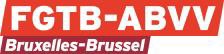 CVEstelle CEULEMANSAlgemeen Secretaris van de Brusselse GewestelijkeGeboren te Rocourt, op 12 februari 1970. OpleidingStudeerde Arbeidswetenschappen en PersoneelsbeleidParcoursSedert 1 juni 2018: Algemeen Secretaris ABVV-BrusselDirectrice Vakbondsdienst – Algemene Centrale ABVV Federaal Secretaris ABVV Directrice federale studiedienst ABVV / KabinetschefAdjunct-Directrice Beleidscel van de Minister van Sociale Zaken, Rudy DEMOTTEAdjunct-Directrice Beleidscel van de Minister van Leefmilieu, Freya VANDENBOSSCHEAttachee bij het kabinet van de Vice-Eerste Minister en Minister van Werkgelegenheid, Laurette ONKELINXMandatenBeheerscomité ACTIRISBeheerscomité Bruxelles-FormationRaad van Bestuur van de Economische en Sociale Raad van het Brussels Hoofdstedelijk Gewest (ESRBHG) Raad van Bestuur van de Gewestelijke Ontwikkelingsmaatschappij voor het Brussels Hoofdstedelijk Gewest (GOMB)CNCD-11.11.11 – Voorzitster van de Raad van Bestuur Université libre de Bruxelles (ULB) - Praktijklector